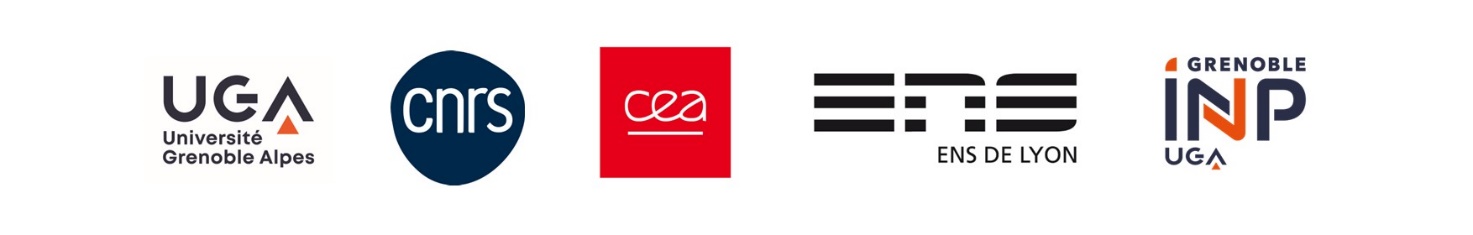 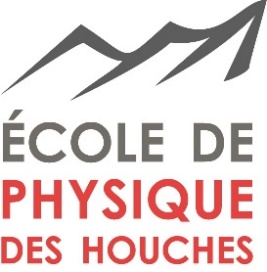 PROPOSITION DE SESSION SESSION PROPOSALWorkshop	
Formation Doctorale | Doctoral Training	Ecole d’Eté | Summer School	(Tick the appropriate box)Send to: houches-secretariat@univ-grenoble-alpes.fr with copy to berengere.dubrulle@cea.frPlease note that there are two deadlines per year to submit your proposal: April 30th and September 15th.Titre | Title.Thème | Subject
Max 5 lines.Durée | Duration.Dates souhaitées | Preferred datesThe first date is the arrival date. Indicate at least three slots. .Organisateurs | OrganizersName, Institution, Address, Phone and Email of ALL organizers; indicate the main organizer on the first line..Justification scientifique / Contexte international Scientific Rationale /International Context ; 1 pageIf you have organized a session at les Houches in the last 5 years, explain how the new session differs from the previous one..Programme & intervenants potentiels | Prospective Program & Speakers ;   1-2 pages Give names and affiliations of potential speakers. Consider international balance and gender representation. The Les Houches Physics school is particularly sensitive to the current gender imbalance in physics. Organizers are strongly advised to take note of the Charter for gender fairness at conferences, issued by the French Physical Society in 2017. See: Charter.During the workshop and conference selection, the School Scientific Council pays particular attention to gender balance among organizers, invited speakers and participants.Have potential speakers already been contacted?.Public visé | Intended AudienceNumber of students, postdocs, junior academics, senior academics:If you have  a majority of PhD students, consider applying to the doctoral training  programme; see web site.Note that the maximum number of attendees (including speakers) is 70. Please also note that a number of participants as close as to this maximum number will help us keep low cost fees. .Contexte | ContextIs the meeting part of a national (e.g. GDR) or European project? Part of a national education program (e.g. graduate school)? Related to other national or international events?.Enregistrement vidéo des cours / Video Recording of LecturesThe auditorium has a video recording capability that can be activated under the organizer’s responsibility and lecturer approval. The Les Houches School of Physics runs a library of video lectures accessible on the UGA’s WebTV.      YES                                                        NO    Financement envisagé | Expected FundingSource and level.Would you like to apply for funding from the Wilhem and Else Heraeus Foundation? (A German or German-based co-organizer is required)      YES                                                        NO    Bilan Carbone | Carbon footprintIn the last years, the Ecole de Physique has engaged into a policy of reducing its Carbon foot print. As a consequence, we now encourage the session organizers to estimate their carbon balance using e.g. tools from Labo 1p5, and take a special care in their program and speakers so as to optimize this balance, without forgetting  the constraints of quality and gender equality. Below, you will find a few orders of magnitudes that you can use in your computations.Carbon emission due to travel per participants:USA - Les Houches by plane= 1500 kg of CO2 (return trip)France - Les Houches by train= 3 kg (RT)Europe - Les Houches by plane= 300 kg (RT)More detailed calculations are in progress. In the meantime, you can use these values for yours:Carbon emission due to buildings heating, cleaning, hot water per session per week (5days): 1000 kg of CO2Carbon emission due to food per participant per week (5days): 22kg of CO2Result for your session :     kg of CO2 (total)(For your information, the emissions of CO2 corresponding to global zero net emissions are 2000 kg of CO2 per person and per year)Engagement | AgreementThe Ecole de Physique des Houches is funded by Université Grenoble Alpes, Grenoble-INP, ENS Lyon, CNRS and CEA. By signing this application form, you undertake to ensure that the accommodation costs of your session will be used in compliance with the school’s non-profit mission. Date : 	SignaturePlease, read our organization guidelines before sending the form(website)